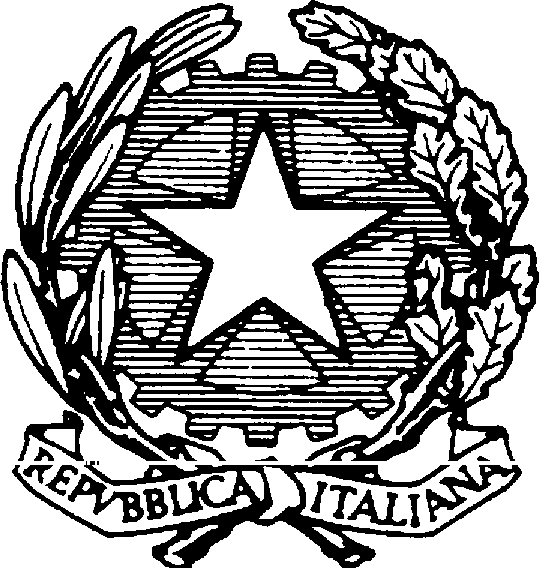 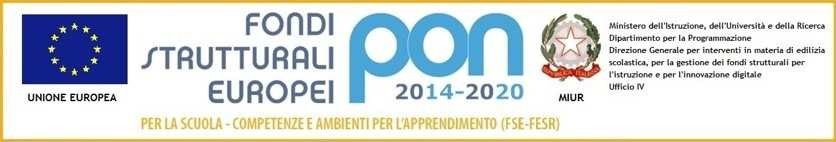 Istituto Comprensivo Statale di CodigoroScuola dell’Infanzia – Primaria – Secondaria di I gradoCodice Meccanografico: FEIC815007 – Codice Fiscale: 91016040387Sede Istituto e Uffici di Segreteria: Via Massarenti,1 – Tel. 0533/710427-Fax 0533/716000e-mail: feic815007@istruzione.gov.it - feic815007@pec.istruzione.itPATTO EDUCATIVO DI CORRESPONSABILITÀ (INTEGRATO COVID-19)SCUOLA SECONDARIA(DPR 249/1998 e successive modifiche e integrazioni previste dal DPR 235/2007)“La Scuola è l’ambiente di apprendimento in cui promuovere la formazione di ogni studente, la sua interazione sociale, la sua crescita umana, culturale e civile”La scuola è una comunità di dialogo, di ricerca e di esperienza sociale, centrata sui bisogni di tutti e di ciascuno e sulla valorizzazione delle diversità, in grado di formare alunni, futuri cittadini, competenti, collaborativi, responsabili, autonomi, creativi e soprattutto in grado di pensare al proprio futuro dal punto di vista umano, sociale e professionale.Per poter realizzare un progetto educativo valido ed efficace è necessario che la scuola e la famiglia si impegnino a promuovere una collaborazione costruttiva, ognuno nel rispetto dei propri ruoli.A tal fine, scuola e famiglia, in sintonia con quanto stabilito dal DP.R. 235/2007 art. 3 e in accordo con quanto previsto nel Regolamento di Istituto, sottoscrivono un Patto Educativo di Corresponsabilità.Il rispetto di tale patto costituisce la base per costruire un rapporto di fiducia reciproca che permette di guidare gli alunni al raggiungimento degli obiettivi educativi e didattici previsti dal Piano dell’Offerta Formativa di Istituto.Ciascuno secondo il proprio ruolo è dunque chiamato ad assumere e sottoscrivere gli impegni individuati nel seguente Patto Educativo di Corresponsabilità.Il seguente Patto educativo di corresponsabilità definisce in maniera puntuale e condivisa diritti e doveri nel rapporto tra istituzione scolastica autonoma, famiglie e studenti.Il rispetto di tale patto costituisce la condizione indispensabile per costruire un rapporto di fiducia reciproca, per potenziare le finalità dell’Offerta Formativa e per guidare gli studenti al successo scolastico.L’ISTITUZIONE SCOLASTICA, nella totalità dei suoi operatori, lo STUDENTE e la FAMIGLIA CONDIVIDONO E STIPULANOil seguente Patto Educativo di Corresponsabilità con il quale:IL DIRIGENTE SCOLASTICO:Garantisce e favorisce l’attuazione del Piano dell’Offerta Formativa, ponendo studenti, genitori, docenti e personale non docente nella condizione di esprimere al meglio il loro ruolo nel pieno rispetto dei diritti tutelati dalla Costituzione (il diritto all’apprendimento degli alunni, la libertà di insegnamento dei docenti e la libertà di scelta educativa delle famiglie)Garantisce e favorisce il dialogo, la collaborazione e il rispetto tra le diverse componenti della comunità scolasticaPromuove tutte le iniziative e gli interventi utili a favorire il successo formativo degli alunni tenuto conto delle diverse esigenze degli stessi.GLI INSEGNANTI si impegnano a:Rendere consapevoli i propri alunni delle finalità e degli obiettivi della scuola.Dare una formazione culturale che valorizzi e che potenzi l’identità e le capacità di apprendimento di ciascun alunno.Creare un ambiente accogliente, stimolante e sereno.Favorire il successo scolastico anche attraverso attività di recupero, di sostegno e di potenziamento tenendo conto degli stili cognitivi e dei ritmi di apprendimento di ciascuno.Collaborare con i genitori, nella consapevolezza delle reciproche competenze, per la formazione degli alunni ispirata aivalori costituzionali: rispetto degli individui, educazione alla tolleranza culturale, alla solidarietà, ad una civileconvivenza democratica.Informare periodicamente i genitori sull’andamento educativo e didattico dell’alunno, sulla progettazione educativa, sulla metodologia, sulle strategie didattiche, sugli strumenti di verifica e sui criteri di valutazione.Promuovere iniziative concrete per l’accoglienza, l’integrazione e l’insegnamento della lingua italiana agli alunni stranieri.Favorire la piena integrazione degli alunni diversamente abili ed iniziative concrete per il recupero di situazioni di ritardo e di svantaggio.Rispettare e far rispettare le norme di comportamento, i regolamenti e i divieti e garantire l’assistenza e la sorveglianzadegli alunni durante la loro permanenza a scuola.L’ALUNNO si impegna a:Avere cura del materiale scolastico, delle attrezzature e degli arredi dell’ambiente scolasticoFrequentare regolarmente le lezioni e a rispettare l’orario scolastico.Assolvere gli impegni di studio e a portare sempre il materiale necessario.Avere un comportamento corretto e rispettoso nei confronti di tutto il personale scolastico (Dirigente, Docenti e Collaboratori scolastici), extrascolastico (Educatori, Operatori esterni, autista dello scuolabus) e dei propri compagni.Assumere atteggiamenti di collaborazione, cooperazione, solidarietà e aiuto nelle attività comuni.Avere un comportamento corretto all’interno degli spazi dell’Istituto e all’esterno (visite guidate, viaggi d’istruzione, gare sportive, teatro) compreso il trasporto con lo scuolabus.Rispettare il Regolamento Disciplinare d’Istituto e tutte le norme della convivenza civile.Non arrecare danni a cose, persone e al patrimonio della Scuola.Usare un linguaggio e un abbigliamento adeguato e rispettoso del contesto scolastico.Tenere in ordine e pulita la propria personaRispetta il regolamento “Uso del cellulare e dei dispositivi tecnologici a scuola” stabilito da questo Istituto.LA FAMIGLIA si impegna a:Trasmettere ai ragazzi che la scuola è di fondamentale importanza per costruire il loro futuro e la loro formazione culturale;Stabilire rapporti corretti con gli insegnanti, rispettandone la professionalità e adottando atteggiamenti improntati a fiducia,reciproca stima, scambio e comunicazione;Instaurare un dialogo costruttivo con la scuola, sia per mantenersi informata costantemente sull’andamento didattico e disciplinare del proprio figlio che per segnalare tempestivamente situazioni problematiche al fine di condividere con i docenti eventuali strategie d’intervento.Partecipare agli incontri periodici scuola-famiglia.Controllare, leggere e firmare puntualmente le comunicazioni sul libretto personale e/o sul diario e/o registro elettronico;Osservare le modalità di giustificazione delle assenze, dei ritardi e delle uscite anticipate;Attivarsi affinché l’alunno frequenti regolarmente la scuola, sia puntuale e adempia ai suoi doveri scolastici;Curare l’igiene personale e l’abbigliamento dei propri figli affinché sia consono all’ambiente scolastico ed alle attività proposte;Responsabilizzare i propri figli al rispetto dell’ambiente scolastico e dei materiali della scuola, impegnandosi a risarcire eventuali danni arrecati;Condividere gli obiettivi formativi dell’istituzione Scolastica riguardanti l’educazione alimentare con particolare riferimento al momento della mensa e dell’intervallo.Promuovere nei propri figli atteggiamenti di rispetto, di collaborazione, di solidarietà nei confronti dell’“altro”.In particolare PER CONTRASTARE IL FENOMENO DEL BULLISMO E CYBERBULLISMO:La scuola si impegna a:Organizzare attività di informazione e prevenzione del bullismo e cyberbullismo, rivolte al personale, agli studenti e alle famiglieSegnalare ai genitori e alle autorità competenti i casi di bullismo e cyberbullismo di cui viene a conoscenzaGestire le situazioni problematiche sia attraverso interventi educativi sia attraverso i necessari provvedimenti disciplinariLe studentesse e gli studenti si impegnano a:Segnalare a genitori e/o insegnanti episodi di bullismo e cyberbullismo di cui fossero vittime o testimoniNon rendersi protagonisti di episodi di bullismo e cyberbullismoDissociarsi in modo esplicito nei social da episodi di bullismo e cyberbullismo di cui fossero testimoniPartecipare in modo attivo agli interventi proposti dalla scuola per affrontare e gestire episodi di bullismo e cyberbullismoI genitori si impegnano a:Partecipare alle iniziative di formazione/informazione organizzate dalla scuola o da altri Enti sul tema del bullismo e cyberbullismoStabilire regole per l’utilizzo dei social network da parte dei propri figliGarantirsi la possibilità di controllo delle attività online dei propri figliSegnalare tempestivamente alla scuola e/o alle autorità competenti episodi di cyberbullismo di cui venissero a conoscenza, anche se messi in atto al di fuori dell’orario scolasticoCollaborare con la scuola nella gestione degli episodi di bullismo e cyberbullismoEMERGENZA SANITARIA DA COVID 19,Com’è noto dalla seconda metà dell’anno scolastico 2019-2020 è in atto una emergenza sanitaria di dimensioni mondiali. Per gli studenti e le famiglie si intende mettere in evidenza il bisogno di una collaborazione attiva con la scuola. In questo contesto di responsabilità condivisa e collettiva, si richiede l’impegno delle famiglie, degli esercenti la potestà genitoriale e degli studenti maggiorenni, a rispettare le “precondizioni” per la presenza a scuola.Le regole generali di comportamento in questa situazione devono essere improntate al massimo rigore nel rispetto delle disposizioni delle autorità pubbliche.Alla ripresa delle lezioni a settembre 2023:Gli studenti si impegnano a:rispettare, all’interno della scuola e durante le attività scolastiche, tutte le procedure igieniche ed organizzative che verranno impartite I genitori di impegnano agarantire le seguenti precondizioni per la presenza a scuola degli studenti:assenza di sintomatologia respiratoria o di temperatura corporea superiore a 37,5° C, anche nei tre giorni precedenti;non essere stati in quarantena o isolamento domiciliare negli ultimi 14 giorni;non essere stati a contatto con persone positive, per quanto a propria conoscenza, negli ultimi 14 giorni;Chiunque ha sintomatologia respiratoria o temperatura superiore a 37,5°C dovrà restare a casa.Pertanto, al fine di tutelare lo stato di salute dei minori sottoposti alla responsabilità genitoriale, si chiede e si fa affidamento sull’assunzione di scrupolosi comportamenti individuali da parte di tutti i soggetti coinvolti.Il presente Patto viene sottoscritto dal Dirigente Scolastico in qualità di rappresentante legale dell’Istituto, dai genitori o dagli esercenti la responsabilità genitoriale e dagli studenti.Codigoro,  	FIRMA DEL GENITORE O DELL’ESERCENTE LA RESPONSABILITA’ GENITORIALEIo sottoscritto/a	, genitoredell’alunn	, ai sensi e per gli effetti dell’art. 47 del DPR 28.12.2000, n 445, sotto la mia personale responsabilità, consapevole delle sanzioni penali richiamate dall’art 76 del citato DPR in caso di dichiarazioni mendaci, dichiaro che, nel sottoscrivere il presente patto di corresponsabilità educativa, anche l’altro genitore del predetto alunno è a conoscenza e d’accordo riguardo all’impegno sovrascritto.FIRMA DEL DIRIGENTE SCOLASTICO